DEVELOPMENT PROGRAMof the Department of Professional Education in Technologies and Design according to the “Development strategies of KNUTD under martial law and post-war reconstruction of Ukraine for 2024-2028”from 2024 to 2028 Educational activitiesTaking into account the demand of employers for the training of specialists in information technologies, the introduction in 2024 of educational activities for the training of bachelors under the new educational and professional program (hereinafter the EPP) "Professional education. Computer technologies in the management of information systems" by specialization 015.39 Professional education (Digital technologies).Strengthening career guidance work with the aim of popularizing educational programs and ensuring a high-quality recruitment of education seekers of various educational levels. Continuous improvement of the EP content and development of cooperation with employers thanks to the involvement of representatives of the scientific community, business and industry in teaching.Comprehensively promote the improvement of the academic culture of the participants in the educational process and their compliance with the norms of academic integrity.Regularly carry out surveys of students, scientific and pedagogical workers, employees of KNUTD, and other stakeholders to monitor and periodically review educational programs.Regularly analyze the quality of the educational process, its scientific, educational, methodological, and information support.Involve students in the Department and University’s research and project activities to form highly educated creative personalities.Develop and implement modern student-centered teaching methods and innovative digitalization tools in the educational process. Improve the quality of educational and methodological complexes of disciplines in the modular environment of the University.Improve professional skills and search for academic mobility programs that contribute to the development of the Department’s academic staff.Strengthen international cooperation to ensure the academic mobility of students and teachers. Expand the participation of teachers and students in international academic exchange programs. To support the individual initiative of the Department’s employees to complete international internship programs with the presentation of public reports at a meeting of the Department and the Academic Council of the Faculty of Arts and Fashion.Research and innovation, technology transferPrepare requests for state funding of research projects.Expand research and innovation cooperation with leading universities worldwide to conduct joint scientific research.Widely attract gifted students to carry out research work and participate in competitions for start-up projects.Increase the indicators of publication activity of the Department’s research and teaching staff in foreign professional journals included in the Scopus or Web of Scince scientometric databases in accordance with the target indicators of their activity: publication of at least 4 articles annually. To increase publication activity of the Department’s research staff in cooperation with students, in particular, publication of scientific articles in professional journals.Intensify the participation of students in competitions to receive individual grants from international funds. Facilitate scientific internships of employees and students of the Department in foreign higher educational and scientific institutions.Ensure the formation of scientific research topics in accordance with the current directions of development of fundamental and applied science, security needs, defence capability and effective socio-economic development of Ukraine. International activitiesSearch for foreign institutions of higher education to conclude agreements on scientific and technical cooperation and prepare joint scientific projects for participation in grant programs.Promote the integration of scientific research of the Department into the European and world research space.Ensure the active participation of the Department’s scientists in bilateral scientific projects, Erasmus+ experience exchange programs, etc.Regularly apply for participation in international scientific and educational projects.Organize academic mobility of students and teachers of the Department by participating in the scholarship programs of the Fulbright Foundation, Chevening, and Visegrad (Visegrad scholarship for Master and post-Master students).Involve representatives of European education, science, and business to educate students, as well as improve the skills of scientific and pedagogical workers of the Department, the Faculty of Fashion Industry, and the University as a whole.Human resources managementEnsure compliance of the Department’s research and teaching staff with the licensing conditions for conducting educational activities for the training of specialists of the first (bachelor’s), second (master’s) and third (educational and scientific) levels of higher education.Increase the level of knowledge of foreign languages of the Department’s academic staff to the B2 level. Promote the introduction of English-language educational programs for international students.Ensure the formation of an innovative culture by the staff of the Department, focused on the constructive perception of innovations.Improve the qualifications of the Department’s staff to help them achieve a high level of professional competence and social and personal responsibility.Create favorable conditions for the Department’s staff working on their dissertation research.Partnership with employersInvolve employers in the formation of competence requirements for graduates of relevant educational and qualification levels.Contribute to creating conditions for communication between students and employers on the basis of the University.Expand the partnership for the internship of teachers of vocational education institutions on the basis of the Department.Involve practitioners in the education, training, and retraining of specialists.Conduct joint events (round tables, workshops, seminars, conferences) with vocational education institutions’ representatives to discuss the industry’s modern problems and improve skills of the Department’s academic staff.Education of young peopleEnsure the observance of the academic culture by higher education seekers and the education of intolerance for manifestations of academic plagiarism and academic dishonesty.Provide favorable conditions for the formation of patriotic, cultural, labor, communication, language, moral, ethical, environmental, energy-saving, and aesthetic competence among the students and staff of the Department.In every possible way, support and develop students’ understanding of the benefits of sustainable development of society.Form students’ national consciousness and dignity, active citizenship, and respect for the Ukrainian language, land, and folk traditions.Maintain ongoing relationships between graduates, students, and the Department’s staff.Information and communication activitiesEnsure the formation of information and communication competencies of students and staff of the Department. Contribute to the digitalization of various areas of the educational process.Image implementation policyEnsure a high level of efficiency in the image implementation policy of KNUTD.Intensify and deepen vocational guidance work that contributes to the formation of a contingent of the University students.Implement social and educational programs in partnership with enterprises and commercial organizations.Development of the material and technical baseContribute to creating the most comfortable material and technical conditions for students and staff of the Department.Develop measures to update the material and technical base of the Department with grant support, continue cooperation with Doctors Against Animal Experiments Germany (Dr Corina Gericke, DAAE, Germany), International Network for Humane Education (Mr Nick Jukes, InterNICHE, Great Britain).Support for financial and economic sustainabilityEnsure the receipt of extra-budgetary funds to the account of KNUTD within the framework of the Department’s academic staff activities (participation in international projects, increasing the number of education seekers who study at the expense of legal entities and individuals).Look for ways to ensure educational and scientific processes by means of modern technologies.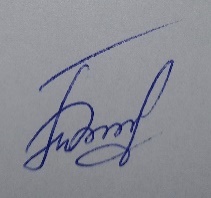 Head of the Department                                       Maria BILIANSKA